В номере:ИзвещениеАдминистрация муниципального образования «Муниципальный округ Якшур-Бодьинский район Удмуртской Республики» извещает о возможности предоставления земельного участка в аренду:из земель населенных пунктов в соответствии со ст. 39.15 Земельного кодекса Российской Федерации, в том числе:- земельный участок с кадастровым номером 18:24:037001:ЗУ1, расположенный по адресу: Удмуртская Республика, Якшур-Бодьинский район, д. Выжоил, ул. имени Степана Федоровича Гусева, площадью 2500 кв.м, с разрешенным использованием: Для ведения личного подсобного хозяйства (приусадебный земельный участок (код 2.2).          Заявления о намерении участвовать в аукционе на право заключения договора аренды земельного участка направляются в течение 30 дней со дня опубликования настоящего извещения по адресу: Удмуртская Республика, Якшур-Бодьинский район, с. Якшур-Бодья, ул. Пушиной, д. 69, каб. 38, тел. 8(34162) 4-17-48, лично или посредством почтовой связи на бумажном носителе. Приемные дни с 8.00 до 16.12, обеденный перерыв с 12.00 до 13.00 по местному времени. Дата начала приема заявлений 6 марта 2024 года с 8.00, окончание приема заявлений 4 апреля 2024 года.Извещение об установлении публичного сервитутаВ соответствии с п. 3 ст. 39.42 Земельного кодекса Российской Федерации, Администрация муниципального образования «Муниципальный округ Якшур-Бодьинский район Удмуртской Республики» информирует о рассмотрении ходатайства Филиала АО «Газпром газораспределение Ижевск» в г. Ижевске об установлении публичного сервитута для размещения линейного объекта системы газоснабжения жилых домов, необходимого для технологического присоединения в рамках догазификации населения Удмуртской Республики по договорам 01-23 (ТП)/3493 от 27.07.2022, 01-23 (ТП)/3490 от 27.07.2022, 01-23 (ТП)/2368 от 31.05.2022 о подключении (технологическом присоединении) объектов капитального строительства к сетям газораспределения. И невозможности изменить точку подключения, в отношении земельного участка с кадастровым номером 18:24:000000:10, по адресу: Удмуртская Республика, Якшур-Бодьинский район, от с. Угловая до с. Лынга ОАО «РЖД».Часть земельного участка с кадастровым номером 18:24:000000:0010, по адресу: Удмуртская Республика, Якшур-Бодьинский район, от с. Угловая до с. Лынга, в отношении которого испрашивается публичный сервитут.Решение Совета депутатов муниципального образования "Чуровское" № 67.8 от 15.04.2010 "Об утверждении генерального плана муниципального образования "Чуровское";Решение Совета депутатов муниципального образования "Чуровское" от 17.12.2013 № 77.5 "Об утверждении Правил землепользования и застройки муниципального образования "Чуровское" https://yakshurbodinskij-r18.gosweb.gosuslugi.ru/glavnoe-menyu/territorialnye-otdely/churovskoy/gradostroitelstvo/ Заинтересованные лица в течение двадцати дней со дня опубликования настоящего сообщения могут ознакомиться с поступившим ходатайством об установлении публичного сервитута и прилагаемым к нему описанием местоположения границ публичного сервитута, подавать заявления об учете прав на земельный участок, по адресу: Удмуртская Республика, Якшур-Бодьинский район, с. Якшур-Бодья, ул. Пушиной, д. 69, кабинет 36, ежедневно, кроме выходных дней с 8-00 до 16-12 часов, обеденный перерыв с 12-00 до 13-00 часов местного времени, телефон: 8-34162-4-17-48, а так же на официальном сайте МО «Муниципальный округ Якшур-Бодьинский район Удмуртской Республики» https://yakshurbodya.gosuslugi.ru/. ИЗВЕЩЕНИЕ О ПРОВЕДЕНИИ СОБРАНИЯ ПО СОГЛАСОВАНИЮ ГРАНИЦ ЗЕМЕЛЬНЫХ УЧАСТКОВ04.04.2024 года,  в 10-00 состоится собрание собственников земельных участков по адресу: УР, с. Якшур-Бодья, ул. Пушиной, д. 99.Повестка собрания: согласование местоположения границ земельного участка с кадастровым номером 18:24:033001:122, расположенного: Удмуртская Республика, Якшур-Бодьинский район, д. Большие Ошворцы, ул. Тихий Ключ, д. 16, со смежным земельным участком с кадастровым номером 18:24:033002:385, расположенного по адресу: Удмуртская Республика, Якшур Бодьинский район, д. Большие Ошворцы, ул. Тихий Ключ, дом 14.Заказчиком кадастровых работ по подготовке межевого плана является Широбокова Е.В (почтовый адрес: УР, Якшур-Бодьинский район, д. Большие Ошворцы, ул. Тихий Ключ, д. 16, номер контактного телефона 89048342643). Работы проводятся кадастровым инженером Мадьяровой Т.А. (номер регистрации  в государственном реестре лиц, осуществляющих кадастровую деятельность - 20484, адрес: с. Якшур-Бодья, ул. Пушиной, д. 99; udmcomp@rambler.ru; 8(34162)4-14-50).С межевым планом можно ознакомиться по адресу: УР, с. Якшур-Бодья, ул. Пушиной, д. 99, со дня опубликования извещения в течение 30 дней в рабочее время с 9-00 до 17-00, обед с 12-00 до 13-00.  Требование о проведении согласования местоположения границ земельного участка на местности и обоснованные возражения относительно местоположения границ земельного участка принимаются со дня опубликования извещения в течение 30 дней по адресу: УР, с. Якшур-Бодья, ул. Пушиной, д. 99. При проведении согласования границ при себе иметь документ, удостоверяющий личность, правоустанавливающие документы на земельный участок.Извещение о согласовании проекта межевания земельного участкаКадастровый инженер Агеева Л.В.., квалификационный аттестат №18-16-454, адрес: 426069, Удмуртская Респ, г Ижевск, ул 7-я Подлесная, д 97,офис 212, адрес электронной почты: ageeva.lyubov@mail.ru  подготовил проект межевания земельного участка выделяемого в счет земельных долей из земельного участка с кадастровым номером18:24:021001:367, расположенного по адресу: Удмуртская Республика, муниципальный район Якшур-Бодьинский, сельское поселение Якшурское, территория Нижняя Пислеглудская, земельный участок 367.Заказчиком работ является Вахрушева Алевтина Леонидовна, адрес: Удмуртская Республика, Якшур-Бодьинский район, д. Нижний Пислеглуд,ул. Комсомольская, д.4, номер контактного телефона 8-982-815-86-48.Цельюкадастровых работ является образование земельного участка путем выдела всчет доли (долей) в праве общей собственности для ведения личного подсобного хозяйства, основной деятельностью которого является семеноводство.Ознакомиться с проектом межевания  можно в течение тридцати днейсо дня опубликования данного извещения по адресу: Удмуртская Респ, гИжевск, ул 7-я Подлесная, д 97, офис 212.Обоснованные возражения относительно размера и местоположения границ выделяемого в счет земельных долей земельного участка  направлять в течение тридцати дней со дня опубликования данного извещения кадастровому инженеру, подготовившему проект межевания поадресу: УР, Якшур-Бодьинский район, с. Якшур-Бодья, ул. Пушиной, д.82,офис 108, а так же в филиал по Удмуртской Республике ФГБУ Федеральная кадастровая палата Росреестра по адресу: Удмуртская Республика г. Ижевск,ул. Пушкинская, д.120, Якшур-Бодьинский отдел Управления Федеральной службы государственной регистрации кадастра и картографии по Удмуртской Республике по адресу: УР, Якшур-Бодьинский район, с. Якшур-Бодья, ул. Пушиной, д.65.П О С Т А Н О В Л Е Н И Еот «29» февраля 2024 года                                                                      № 290с. Якшур-БодьяО внесении изменений в Положение об оплате труда работников муниципального казенного учреждения «Централизованная бухгалтерия по обслуживанию муниципальных учреждений Якшур-Бодьинского района» В соответствии со статьей 144 Трудового кодекса Российской Федерации, Федеральным законом от 6 октября 2003 года № 131-ФЗ «Об общих принципах организации местного самоуправления в Российской Федерации», на основании постановления Правительства Удмуртской Республики от 15 февраля 2010 года № 36 «Об утверждении Положения об оплате труда работников бюджетных, казенных учреждений Удмуртской Республики – централизованных бухгалтерий», руководствуясь статьями 30, 32 и частью 4 статьи 38 Устава муниципального образования «Муниципальный округ Якшур-Бодьинский район Удмуртской Республики», Администрация муниципального образования «Муниципальный округ Якшур-Бодьинский район Удмуртской Республики» ПОСТАНОВЛЯЕТ:1. Внести в Положение об оплате труда работников муниципального казенного учреждения «Централизованная бухгалтерия по обслуживанию муниципальных учреждений Якшур-Бодьинского района», утвержденное постановлением Администрации муниципального образования «Муниципальный округ Якшур-Бодьинский район Удмуртской Республики» от 28 декабря 2022 года № 2391, (далее – Положение) следующие изменения:1) пункт 8.2.  Раздела 2 Положения изложить в следующей редакции:«8.2. С целью оказания поддержки в трудных жизненных ситуациях руководителю Учреждения, заместителю руководителя Учреждения, главному бухгалтеру Учреждения, работникам Учреждения (далее - работник) может выплачиваться материальная помощь в следующих случаях и в следующих размерах:1) в случае смерти близких родственников (супруга (супруги), детей, родителей работника) – работнику на основании его письменного заявления и предъявлении свидетельства о смерти и документов, подтверждающих родство, - в размере до одного должностного оклада;2) в случае смерти работника – одному из членов семьи умершего работника (супруг (супруга), дети, родители) на основании письменного заявления и при предъявлении свидетельства о смерти работника и документов, подтверждающих принадлежность заявителя к членам семьи работника, или иному лицу, взявшему на себя обязанность осуществить погребение умершего и понесшему соответствующие расходы, на основании его заявления и  документов, подтверждающих такие расходы, - в размере до одного должностного оклада;3) в случае гибели или повреждения имущества, принадлежащего работнику на праве собственности, в результате стихийного бедствия, пожара, аварии и других чрезвычайных ситуаций – работнику на основании его письменного заявления и документов, выданных уполномоченными органами и подтверждающих наступление чрезвычайной ситуации, повлекшей уничтожение (гибель) или повреждение указанного имущества, а также факт уничтожения (гибели) или повреждения такого имущества, - в размере до  двух должностных окладов;4) в случае необходимости лечения работника и (или) членов его семьи (супруг (супруга), дети, родители), включая проведение дорогостоящей операции, восстановления здоровья в связи с полученным увечьем, перенесенным заболеванием, аварией, травмой или несчастным случаем (по заключению, выданному медицинской организацией) работнику на  основании его письменного заявления  - в размере подтвержденных расходов, но не более двух должностных окладов.В случае невозможности ввиду состояния здоровья представления заявления работником материальная помощь  может выплачиваться на основании заявления одного из членов семьи работника (супруг (супруга), дети, родители). При отсутствии у работника таких членов семьи, а также в случае, если работник является одиноко проживающим гражданином, материальная помощь может выплачиваться на основании заявления непосредственного руководителя работника;5) в случае рождения (усыновления) ребенка работником, регистрации брака работника  - работнику на основании его письменного заявления и документов, подтверждающих регистрацию соответствующего   акта гражданского состояния, - в размере до одного должностного оклада.Установление конкретного размера материальной помощи работникам производится на основании приказа руководителя Учреждения. Выплата материальной помощи руководителю Учреждения  производится на основании распоряжения учредителя.Выплата материальной помощи может производиться работникам при наличии экономии фонда оплаты труда. На  материальную помощь районный коэффициент не начисляется. Выплаченная материальная помощь в расчет среднего заработка не включается. Общая сумма материальной помощи, выплачиваемой в календарном году конкретному работнику, максимальными размерами не ограничивается.».2. Установить, что реализация настоящего постановления осуществляется за счет средств бюджета муниципального образования  «Муниципальный округ Якшур-Бодьинский район Удмуртской Республики», предусмотренных на указанные цели.3. Настоящее постановление вступает в силу со дня его подписания и распространяет свое действие на правоотношения, возникшие с 1 января 2024 года.4. Настоящее постановление подлежит опубликованию в Вестнике правовых актов муниципального образования «Муниципальный округ Якшур-Бодьинский район Удмуртской Республики» и размещению на официальном сайте муниципального образования «Муниципальный округ Якшур-Бодьинский район Удмуртской Республики» в информационно-телекоммуникационной сети «Интернет».Глава муниципального образования«Муниципальный округЯкшур-Бодьинский районУдмуртской Республики»                                                            А.В. ЛеконцевЗахарова Лидия Геннадьевна27-18-90___________________________________________________________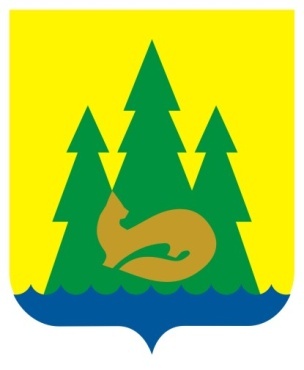 ВЕСТНИКправовыхАктовмуниципального образования«Муниципальный округЯкшур-Бодьинский районУдмуртской Республики»2024 год06 марта  № 88ВЕСТНИКправовыхАктовмуниципального образования«Муниципальный округЯкшур-Бодьинский районУдмуртской Республики»1Извещение22Извещение об установлении публичного сервитута33ИЗВЕЩЕНИЕ О ПРОВЕДЕНИИ СОБРАНИЯ ПО СОГЛАСОВАНИЮ ГРАНИЦ ЗЕМЕЛЬНЫХ УЧАСТКОВ44Извещение о согласовании проекта межевания земельного участка55Постановление Администрации муниципального образования «Муниципальный округ Якшур-Бодьинский район Удмуртской Республики» №290 от 29.02.2024 «О внесении изменений в Положение об оплате труда работников муниципального казенного учреждения «Централизованная бухгалтерия по обслуживанию муниципальных учреждений Якшур-Бодьинского района».6-7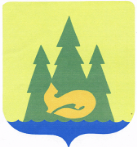 Администрация муниципального образования «Муниципальный округ Якшур-Бодьинский район Удмуртской Республики»Администрация муниципального образования «Муниципальный округ Якшур-Бодьинский район Удмуртской Республики»Администрация муниципального образования «Муниципальный округ Якшур-Бодьинский район Удмуртской Республики»«Удмурт Элькунысь Якшур-Бӧдья ёрос муниципал  округ» муниципал кылдытэтлэн Администрациез«Удмурт Элькунысь Якшур-Бӧдья ёрос муниципал  округ» муниципал кылдытэтлэн Администрациез«Удмурт Элькунысь Якшур-Бӧдья ёрос муниципал  округ» муниципал кылдытэтлэн АдминистрациезУчредитель:Совет депутатов МО«Муниципальный округ Якшур-Бодьинский район Удмуртской Республики»427100, с. Якшур-Бодья, ул. Пушиной, д. 69Тираж 50 экземпляровбесплатноПодписано в печатьРуководителем редакционного совета Поторочин С.В.06 марта  2024 года